Положениео комиссии по оценке эффективности деятельности профессорско-преподавательского состава Федерального государственного бюджетного образовательного учреждения высшего образования «Российского государственного аграрного университета – МСХА имени К.А. Тимирязева»1.Общие положенияПоложение о комиссии по оценке эффективности деятельности профессорско-преподавательского состава федерального государственного бюджетного образовательного учреждения высшего образования «Российского государственного аграрного университета – МСХА имени К.А. Тимирязева» (далее – Положение), разработано в соответствии с Постановлением Правительства Российской Федерации от 05 августа 2008 г. № 583 «О введении новых систем оплаты труда работников федеральных бюджетных учреждений и федеральных государственных органов, а также гражданского персонала воинских частей, учреждений и подразделений федеральных органов исполнительной власти, в которых законом предусмотрена военная и приравненная к ней служба, оплата труда которых в настоящее время осуществляется на основе Единой тарифной сетки по оплате труда работников федеральных государственных учреждений» (с изм. и доп. от 14.01.2014 г. № 20), с распоряжением Правительства Российской Федерации от 26 ноября 2012 г. № 2190-р «О программе поэтапного совершенствования системы оплаты труда в государственных (муниципальных) учреждениях на 2012-2018 гг.», с распоряжением Правительства Российской Федерации от 30 марта 2014 г. № 722-р «Об утверждении плана мероприятий («дорожной карты») «Изменения в отраслях социальной сферы, направленные на повышение эффективности образования и науки», с Приказом Министерства образования и науки России от 05 декабря 2014 г.  № 1547 «Об утверждении показателей, характеризующих общие критерии оценки качества образовательной деятельности организаций, осуществляющих образовательную деятельность», с приказом Минздравсоцразвития Российской Федерации от 29 декабря 2007 г. № 818 «Об утверждении перечня видов выплат стимулирующего характера в федеральных бюджетных учреждениях и разъяснения о порядке установления выплат стимулирующего характера в федеральных бюджетных учреждениях» (редакция от 17.09.2010 г.) и внутренними локальными нормативными актами Федерального государственного бюджетного образовательного учреждения высшего образования «Российского государственного аграрного университета – МСХА имени К.А. Тимирязева» (далее – Университет).Положение определяет цели, задачи и организацию деятельности комиссии по оценке эффективности деятельности профессорско-преподавательского состава Университета.Определения, используемые в Положении:комиссия – комиссия по оценке эффективности деятельности профессорско-преподавательского состава Университета;непосредственный руководитель – декан/заведующий кафедрой;индивидуальная карта оценки деятельности профессорско-преподавательского состава;индивидуальный план работы преподавателя – ежегодно составляемый документ, включающий в себя сведения о планируемых видах, объеме и фактическом выполнении работ, определенных трудовым договором и должностной инструкцией преподавателя;эффективность деятельности профессорско-преподавательского состава – результаты, достигнутые профессорско-преподавательским составом при выполнении должностных обязанностей и дополнительных работ, связанных с достижением стратегических целей и задач Университета;критерии и показатели эффективности и качества деятельности профессорско-преподавательского состава - критерии, отражающие конкретные виды работ, достижение которых характеризует результативность их труда, не включенные в индивидуальный план работы;баллы – баллы, набранные профессорско-преподавательским составом за отчетный период;методика - методика оценки эффективности деятельности профессорско-преподавательского состава Университета;отчетный период – период, за который осуществляется оценка эффективности деятельности профессорско-преподавательского состава Университета; протокол – протокол проверки баллов, набранных профессорско-преподавательским составом за отчетный период;итоговый отчет – итоговый отчет о результатах оценки эффективности деятельности профессорско-преподавательского состава Университета;Целью создания Комиссии является проведение оценки эффективности деятельности профессорско-преподавательского состава Университета для установления размера стимулирующих выплат.Задачи, функции комиссии2.1 Задачами Комиссии являются:2.1.1. Объективная оценка эффективности деятельности профессорско-преподавательского состава, способствующая повышению качества образовательного процесса в Университете в целом.2.1.2. Совершенствование системы эффективного контракта.2.2. Комиссия осуществляет следующие функции:2.2.1. Проводит проверку соответствия баллов, содержащихся в отчете, документально подтвержденными и выполненными критериями и показателями эффективности и качества деятельности профессорско-преподавательского состава.2.2.2. Рассматривает спорные вопросы, касающиеся разницы баллов полученной в результате проверки баллов, содержащихся в отчете от фактических баллов, выявленных в результате проверки.2.2.3. Готовит итоговые отчеты по критериям и показателям эффективности и качества деятельности профессорско-преподавательского состава, которые принимаются комиссией и утверждаются председателем комиссии. 2.2.4. Представляет на рассмотрение ректору предложения по актуализации критериев и показателей стимулирования.2.3. Комиссия вправе:2.3.1. Устанавливать предельную сумму баллов за которую назначаются стимулирующие выплаты профессорско-преподавательскому составу, и изменить число баллов в сторону понижения в случаях отсутствия надлежащего подтверждения и (или) установления несоответствия подтверждающих документов.2.3.2. Разрабатывать и представлять ректору предложения по совершенствованию локальных нормативных актов Университета, определяющих формы и методы управления системой эффективного контракта.2.3.3. По результатам оценки эффективности деятельности профессорско-преподавательского состава готовить предложения для последующих выборов на должности и избрания по конкурсу на замещение должности и передавать их лицам, ответственных за исполнение данных мероприятий. 2.3.4. Доводить информацию о результатах работы Комиссии до ректора Университета.Организация деятельности комиссииКомиссия является постоянно действующим коллегиальным органом.В состав Комиссии входят председатель, заместитель председателя, секретарь и члены комиссии. Секретарь комиссии обладает правом голоса при голосовании.3.3. Возглавляет и руководит работой Комиссии председатель комиссии, а в его отсутствие – заместитель председателя комиссии.В случае временного отсутствия председателя и заместителя председателя комиссии заседание Комиссии возглавляет иное уполномоченное председателем комиссии лицо из состава комиссии. 3.4. Состав Комиссии утверждается приказом ректора и формируется из:числа профессорско-преподавательского состава – председатель;представителей Управления кадров;представителей Управления экономики и финансов;представителя выборного органа профсоюзной организации;начальника отдела менеджмента качества;представителя от каждого факультета. 3.5. Заместитель председателя комиссии, секретарь и члены комиссии назначаются приказом ректора с учетом рекомендаций проректоров по направлениям деятельности Университета, директоров институтов, деканов факультетов и профсоюзной организации. 3.6. Изменения в состав Комиссии вносятся в порядке, установленном в п. 3.5 Положения.3.7. Председатель Комиссии:осуществляет общее руководство деятельностью Комиссии;вносит предложения ректору по изменению состава Комиссии;решает организационные вопросы, связанные с деятельностью Комиссии;подписывает и утверждает протоколы Комиссии.3.8. Секретарь Комиссии:извещает членов Комиссии о месте и времени проведения её заседаний;знакомит членов Комиссии с имеющимися сведениями и материалами, связанными с деятельностью Комиссии;организует заседания и ведет протоколы;формирует выписку из протокола заседания Комиссии;подписывает протоколы Комиссии.         3.9. Члены Комиссии:участвуют в обсуждении и принятии решений Комиссии;при наличии особого мнения выражают его в письменной форме  и приобщают к протоколу заседания;инициируют и вносят предложения по повестке дня в заседания Комиссии по вопросам, относящимся к её компетенции.Член Комиссии может быть выведен из ее состава в следующих случаях:по собственному желанию, выраженному в письменной  форме;при изменении места работы;приказом ректора.3.10. Организационной формой деятельности Комиссии является заседание. 3.11. Не позднее, чем за 3 рабочих дня до проведения заседания:председатель принимает решение о назначении места, даты и времени проведения заседания;секретарь направляет всем членам комиссии уведомление о предстоящем заседании.3.12. Заседание Комиссии считается правомочным, если в его проведении приняло участие не менее 2/3 от общего числа состава комиссии.3.13. Решения принимаются открытым голосованием простым большинством голосов, присутствующих на заседании членов комиссии. 3.14. Ход обсуждения вопросов и принятие решений оформляется протоколом по форме, приведенной в приложении № 1 к Положению, который подписывается секретарем комиссии и в течение 5 (пяти) рабочих дней с даты проведения заседания передается на подпись председателю комиссии.3.15. После подписания протокола заседания Комиссии председатель комиссии утверждает итоговый отчет, приведенный в приложении № 3 к Положению.3.16. Отдел менеджмента качества в срок, установленный Методикой оценки эффективности деятельности профессорско-преподавательского состава Университета, направляет утвержденный итоговый отчет в Управление экономики и финансов для определения размера стимулирующих выплат профессорско-преподавательскому составу и подготовки проекта приказа об их установлении не позднее 20 ноября 2017 года.Порядок организации и деятельности рабочих групп комиссии4.1. Председатель комиссии формирует рабочие группы по каждому факультету для проверки баллов в учебных подразделениях факультетов. В ее состав входят сотрудники отдела менеджмента качества, декан факультета (зам. декана факультета), заведующие кафедрой и 1 представитель из членов комиссии. 4.2. Рабочие группы проверяют:индивидуальный план работы преподавателя, его выполнение;индивидуальную карту оценки деятельности профессорско-преподавательского состава, включенные в нее критерии и показатели эффективности и качества деятельности и их значения;баллы, начисленные в соответствии с критериями и показателями эффективности и качества деятельности профессорско-преподавательского состава и наличие их документального подтверждения.4.3. Оценка эффективности деятельности профессорско-преподавательского состава проводится в соответствии с утвержденной Методикой оценки эффективности деятельности профессорско-преподавательского состава Университета.4.4. Члены рабочей группы, осуществляющие проверку, оформляют и подписывают протокол проверки баллов по форме, приведенной в приложении № 2 к Положению. 4.5. Спорные вопросы, внесенные членами комиссии, рассматриваются в рабочем порядке, и решение по ним отражается в протоколе. В случае несогласия с решением Комиссии работник имеет право обратиться в комиссию с письменным заявлением. Основанием для подачи заявления может быть факт нарушения норм, установленных Методикой оценки эффективности деятельности профессорско-преподавательского состава Университета.4.6. Срок работы рабочих комиссий устанавливаются в период с 1 сентября по 1 ноября 2017 года. Заключительные положения5.1. Положение распространяет свое действие на работников из числа профессорско-преподавательского состава Университета, участвующих в оценке эффективности деятельности преподавателей в соответствии с Методикой оценки эффективности деятельности профессорско-преподавательского состава Университета.5.2. Филиалы Университета самостоятельно создают комиссии и утверждают ее состав.Приложение №1 к ПоложениюФорма протокола  заседания комиссии по оценке эффективности деятельности профессорско-преподавательского состава УниверситетаПРОТОКОЛ«____»____________20__г.                                                     №_______________Москвазаседания комиссии по оценке эффективности деятельности профессорско-преподавательского состава УниверситетаПредседатель:Секретарь:Присутствовали: количество присутствующих: (список присутствующих)ПОВЕСТКА ДНЯ:……………….СЛУШАЛИ:ВЫСТУПИЛИ:РЕШИЛИ:СЛУШАЛИ:ВЫСТУПИЛИ:РЕШИЛИ:СЛУШАЛИ:ВЫСТУПИЛИ:РЕШИЛИ:Председатель         _________________                   _________________                                                                     (подпись)                                         (инициалы, фамилия)Секретарь             _____________________            _________________                                                                     (подпись)                                         (инициалы, фамилия)Приложение №2 к ПоложениюФорма протокола проверки баллов, набранных профессорско-преподавательским составом УниверситетаПРОТОКОЛ ПРОВЕРКИ БАЛЛОВ,набранных работником из числа профессорско-преподавательского состава за ________________ год (учебный/календарный), от «____»_________________201___г.Проверка проводилась ________________________________________________________________                          (ФИО членов рабочей группы)Руководителями ___________________________________________                              (наименования структурных подразделений, ФИО руководителей)представлено: ______________________________________________ отчетов                                 (количество комплектов, подтверждающих данные отчетов)Проверяющими проведена проверка соответствия данных ______ отчетов, представленных руководителями структурных подразделений._____________________________________________________________(наименование структурного подразделения)Члены рабочей группы:________________________                   ______________    _________________                  (должность)                                 (подпись)                     (ФИО)________________________                   ______________    _________________                  (должность)                                 (подпись)                     (ФИО)ОЗНАКОМЛЕНЫ:Руководители проверяемых структурных подразделений________________________                   ______________    _________________                  (должность)                                 (подпись)                     (ФИО)________________________                   ______________    _________________                  (должность)                                 (подпись)                     (ФИО)Председатель комиссиипо оценке эффективности деятельностиППС Университета                                      ____________  _________________                                                                          (подпись)                     (ФИО)           «_____»________________201_____г.Приложение № 3 к ПоложениюУТВЕРЖДАЮПредседатель комиссиипо оценке эффективности деятельностиППС Университета (подпись)                             (инициалы, фамилия)«      »                                                    201     г.Форма итогового отчета о результатах эффективности деятельности ППС УниверситетаИтоговый отчет о результатах оценки эффективности деятельности ППС Университетана период с «    »                                201    г. по «     »   	201     г.Секретарь комиссии (подпись)                             (инициалы, фамилия)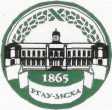 МИНИСТЕРСТВО СЕЛЬСКОГО ХОЗЯЙСТВА РОССИЙСКОЙ ФЕДЕРАЦИИФедеральное государственное Бюджетное образовательное учреждение высшего образования«российский государственный аграрный университет –МСха имени К.А. Тимирязева»
 (ФГБОУ ВО ргау - МСХА имени К.А. Тимирязева)РАCСМОТРЕНОна Учёном Совете УниверситетаПротокол №________________от «     »_______________2017 г.РАCСМОТРЕНОна Учёном Совете УниверситетаПротокол №________________от «     »_______________2017 г.РАCСМОТРЕНОна Учёном Совете УниверситетаПротокол №________________от «     »_______________2017 г.РАCСМОТРЕНОна Учёном Совете УниверситетаПротокол №________________от «     »_______________2017 г.УТВЕРЖДАЮ:И.о. ректора Университета_______________Г.Д. Золина«___ » ______________ 2017 г.Регистрационный№ ____МИНИСТЕРСТВО СЕЛЬСКОГО ХОЗЯЙСТВА РОССИЙСКОЙ ФЕДЕРАЦИИФедеральное государственное Бюджетное образовательное учреждение высшего образования«российский государственный аграрный университет –МСха имени К.А. Тимирязева»
 (ФГБОУ ВО ргау - МСХА имени К.А. Тимирязева)№п/пФИОДолжностьВид занятости (основное /внутреннее совместительство/ внешнее совместительство), доля занимаемой ставкиВид занятости (основное /внутреннее совместительство/ внешнее совместительство), доля занимаемой ставкиБаллы, содержащиеся в отчетеРазница баллов, полученных в результате проверкиФактическое количество баллов12344567123…ИТОГО:ИТОГО:ИТОГО:ИТОГО:№ п/пФИОДолжностьВид занятости (основное/внешнее совместительство/внутреннее совместительство), количество занимаемой ставкиБаллы для определения размера стимулирующих выплатНаименование структурного подразделенияНаименование структурного подразделенияНаименование структурного подразделенияНаименование структурного подразделенияНаименование структурного подразделения12…Наименование структурного подразделенияНаименование структурного подразделенияНаименование структурного подразделенияНаименование структурного подразделенияНаименование структурного подразделения1…